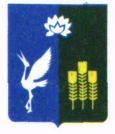 АДМИНИСТРАЦИЯПРОХОРСКОГО СЕЛЬСКОГО ПОСЕЛЕНИЯСПАСКОГО МУНИЦИПАЛЬНОГО РАЙОНА ПРИМОРСКОГО КРАЯПОСТАНОВЛЕНИЕ О внесении изменений в постановление администрации Прохорского сельского поселения от 19.09.18 № 46-па «Об утверждении Прогноза основных характеристик бюджета Прохорского сельского поселения на 2019 год и на плановый период 2020 и 2021 годов»
В соответствии с частью 4 статьи 170.1, 184 "Бюджетного кодекса Российской Федерации" от 31.07.1998 N 145-ФЗ, решением муниципального комитета Прохорского сельского поселения от 12.09.2014 № 75 «Об бюджетном устройстве и бюджетном процессе в Прохорском сельском поселении» ПОСТАНОВЛЯЮ
1. Внести изменения в Прогноз основных характеристик бюджета Прохорского сельского поселения на 2019 год и на плановый период 2020 и 2021 годов, (приложение 1 к настоящему постановлению) читать в новой редакции .
2. Контроль за исполнением настоящего распоряжения оставляю за собой.
3. Настоящее постановление разместить на официальном сайте администрации Прохорского сельского поселения в информационно-телекоммуникационной сети «Интернет».
Глава Прохорскогосельского поселения 								В.В.КобзарьПрогноз основных характеристик бюджета Прохорского сельского поселения на 2019 год и на плановый период 2020 и 2021 годов 1. Основные параметры бюджета Прохорского сельского поселения (далее – бюджет поселения), сформированы на основе прогноза социально-экономического развития Прохорского сельского поселения на 2019 год и на плановый период 2020 и 2021 годов, представлены в таблице 1.Основные параметры бюджета поселенияТаблица 1                                                                                                                           тыс. рублей2. Собственные налоговые и неналоговые доходы бюджета Прохорского сельского поселения в среднесрочной перспективе составят: в 2019 году – 6468,62 тыс. рублей, в 2020 году – 6457,43 тыс. рублей, в 2021 году – 6493,55 тыс. рублей
3. К концу прогнозируемого периода собственные доходы бюджета поселения увеличатся по сравнению с 2019 годом на 24,93 тыс. рублей..
4. Расходы бюджета Прохорского сельского поселения в среднесрочной перспективе составят: в 2019 году – 8664,67 тыс. рублей, в 2020 году – 6574,48 тыс. рублей, в 2021 году–6610,60тыс.рублей
5. Учитывая указанные параметры бюджета Прохорского сельского поселения ожидается, что бюджет Прохорского сельского поселения будет сформирован в 2019 году с дефицитом 646,00 тыс.руб., в 2020-2021 годах бюджет сбалансирован, как показано в таблице :(тыс.рублей)29 ноября 2018 года           с.Прохоры№ 69-паприложение 1к постановлению администрации Прохорского сельского поселения от ХХ.11.18 № ХХ-паУтвержден постановлением администрации Прохорского сельского поселения от 19.09.18 № 46-паПоказатель2019 год2020 год2021 годДоходы бюджета поселения, всего8018,676574,486610,60в том числеНалоговые и неналоговые доходы бюджета поселения6468,626457,436493,55Безвозмездные поступления1550,05117,05117,05Субвенции117,05117,05117,05Межбюджетные трансферты1433,000,000,00Расходы бюджета поселения8664,676574,486610,60Дефицит (-)/профицит (+) консолидированного и бюджета поселения-646,000,00,02019 год2020 год2021 годОбщий объем доходов8018,676574,486610,60Общий объем расходов8664,676574,486610,60Дефицит(-)/профицит(+)-646,000,00,0